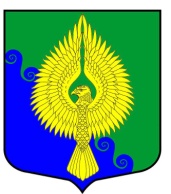 Внутригородское муниципальное образованиегорода федерального значения Санкт-Петербургамуниципальный округ ЮНТОЛОВОМестная Администрация(МА МО МО Юнтолово)ПОСТАНОВЛЕНИЕ« 05 »  апреля  2022 года	 								              № 26Об утверждении отчета об исполнении бюджета внутригородского муниципального образования города федерального значения Санкт-Петербурга муниципальный округ Юнтолово за 1 квартал 2022 годаВ соответствии с пунктом 5 статьи 264.2  Бюджетного кодекса РФ и статьей 27 Положения о бюджетном процессе муниципального образования муниципальный округ Юнтолово, ПОСТАНОВЛЯЮ:Утвердить отчет об исполнении бюджета внутригородского муниципального образования города федерального значения Санкт-Петербурга муниципальный округ Юнтолово за 1 квартал 2022 года по доходам в сумме 43 756,3 тыс.рублей, по расходам 33 825,3 тыс.рублей с профицитом 9 931,0 тыс. рублей. Утвердить показатели исполнения доходов бюджета  МО согласно приложению 1.Утвердить показатели исполнения по ведомственной структуре расходов бюджета 
МО согласно приложению 2.Утвердить показатели исполнения о распределении бюджетных ассигнований бюджета по разделам, подразделам, целевым статьям, группам и подгруппам видов расходов классификации расходов бюджета МО согласно приложению 3.Утвердить показатели источников финансирования дефицита бюджета МО согласно приложению 4.Направить отчет об исполнении бюджета за 1 квартал 2022 года в Муниципальный Совет.Бюджетно-финансовому отделу подготовить сведения о ходе исполнения бюджета за          1 квартал 2022 г. для публикации.Постановление вступает в силу с момента принятия.Контроль за исполнением настоящего постановления оставляю за собой. Глава Местной Администрации					           		              Е.Н.Ковба